Home learning: Maths – Summer 2 Week 3 – Week Beg: 22.06.2020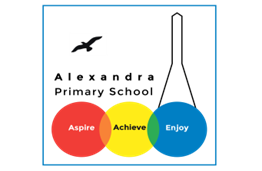 Below are some activities you can use when learning at home.Monday – Describe PositionRed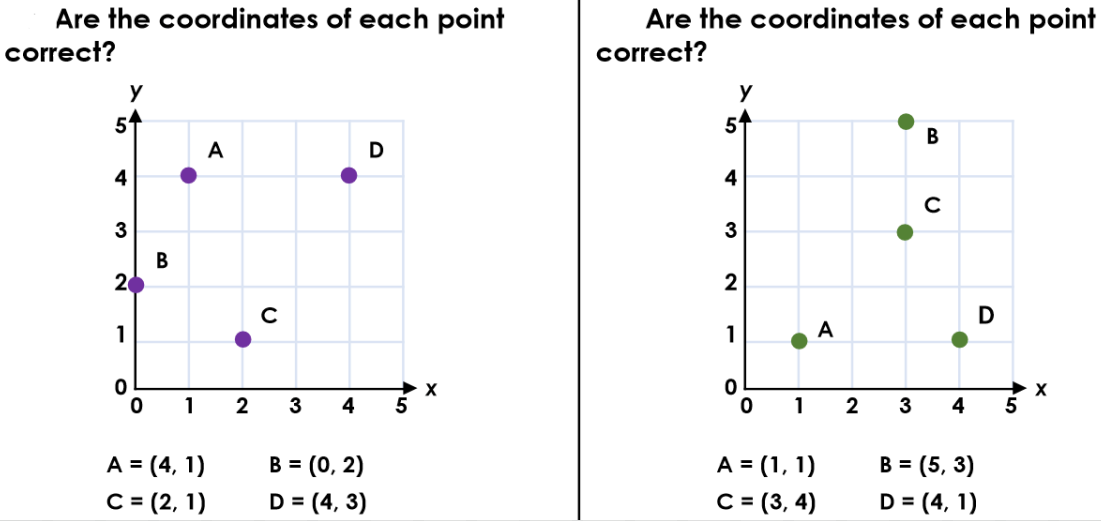 Orange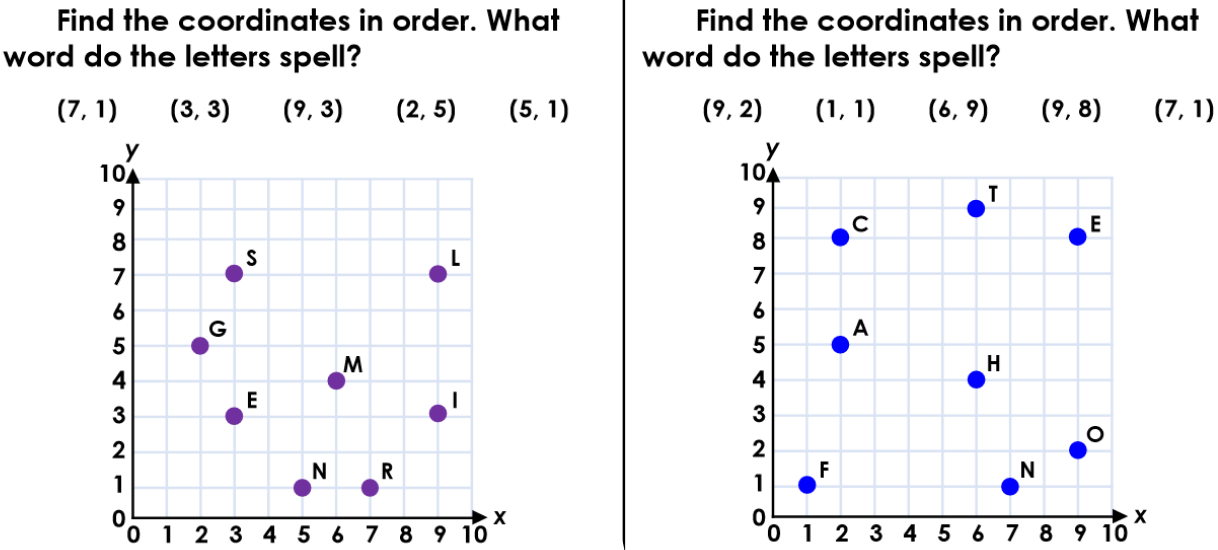 Green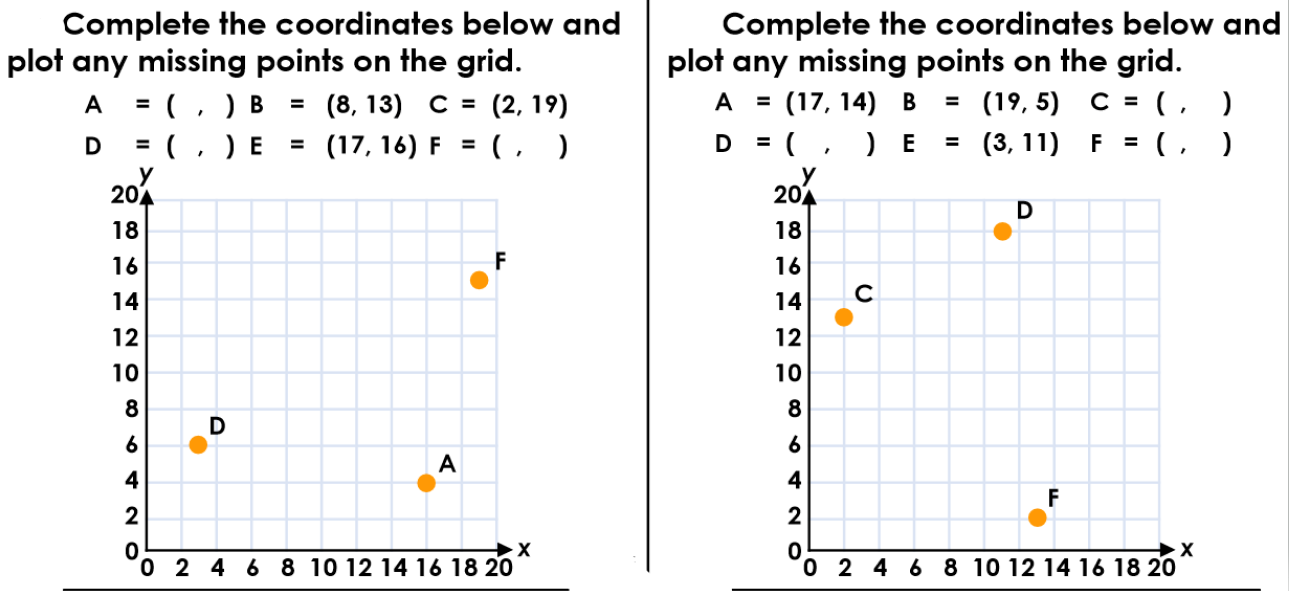 Reasoning & Problem Solving: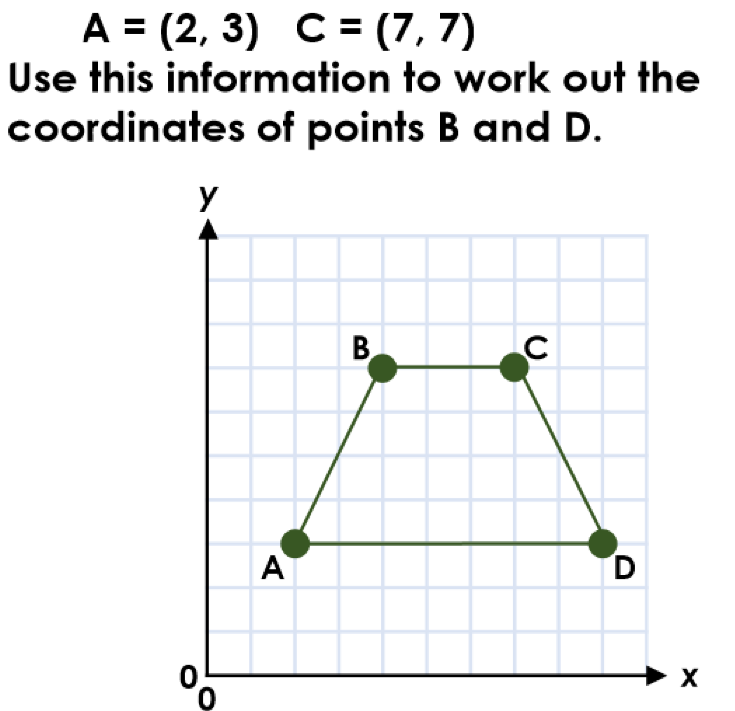 Tuesday – Draw on a GridRed: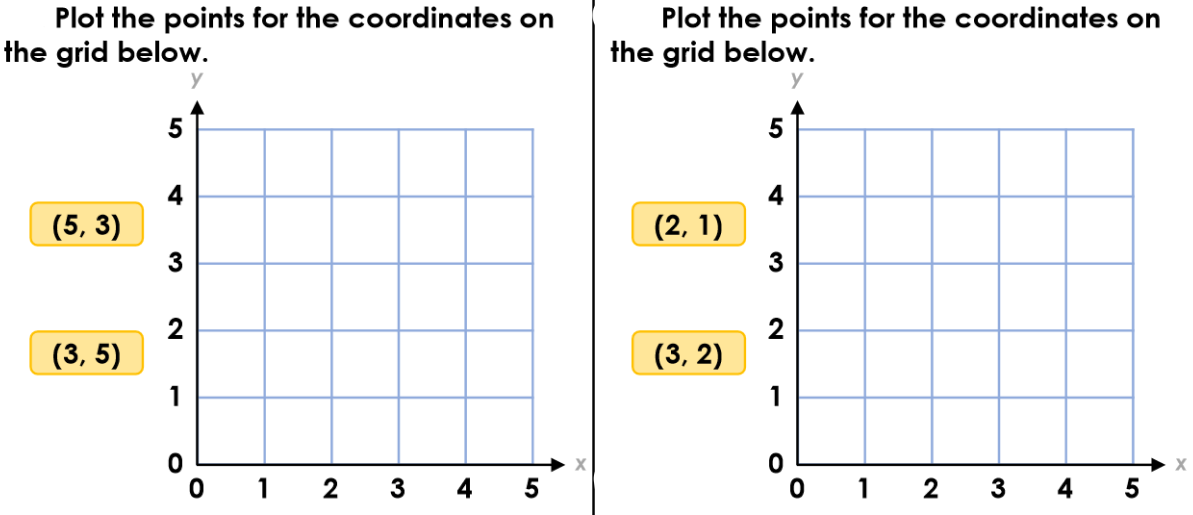 Orange: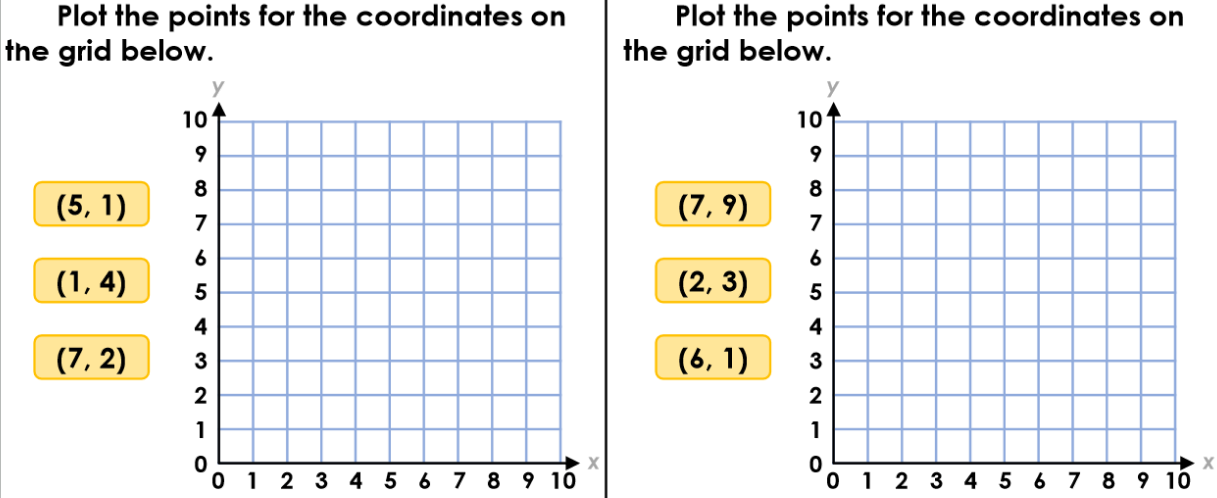 Green: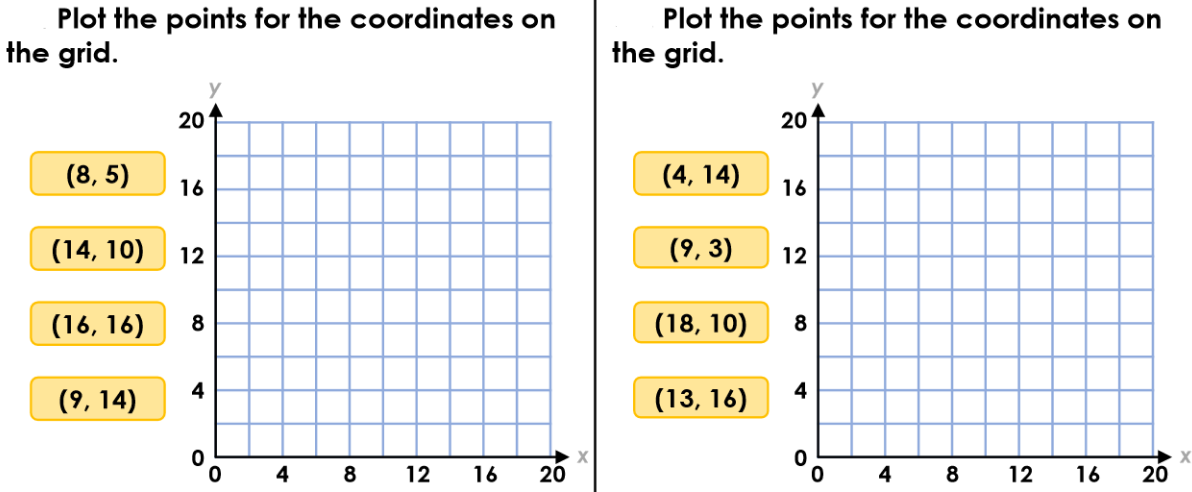 Reasoning & Problem Solving: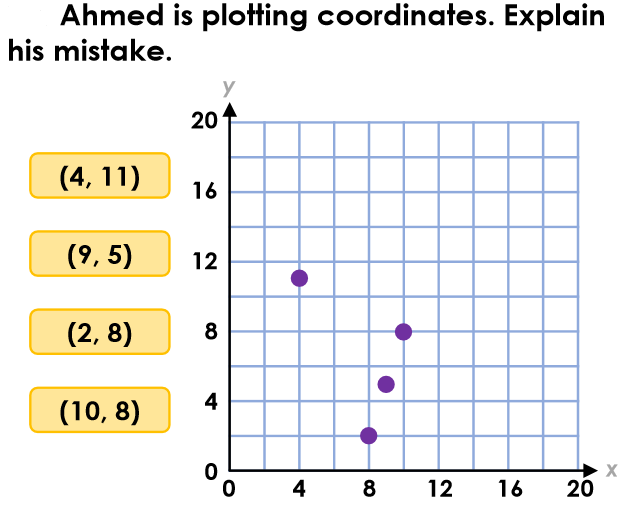 Wednesday- Move on a GridRed: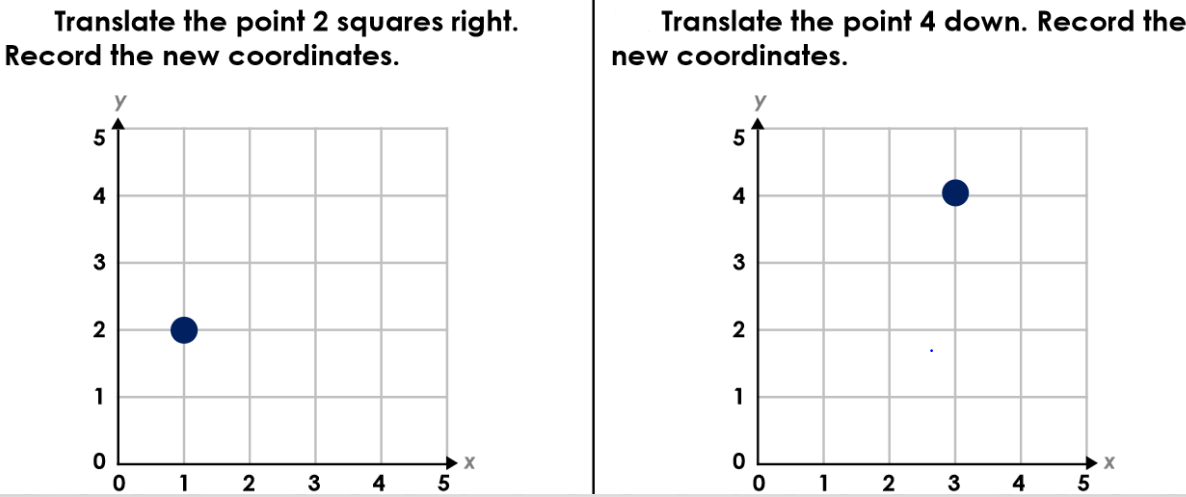 Orange: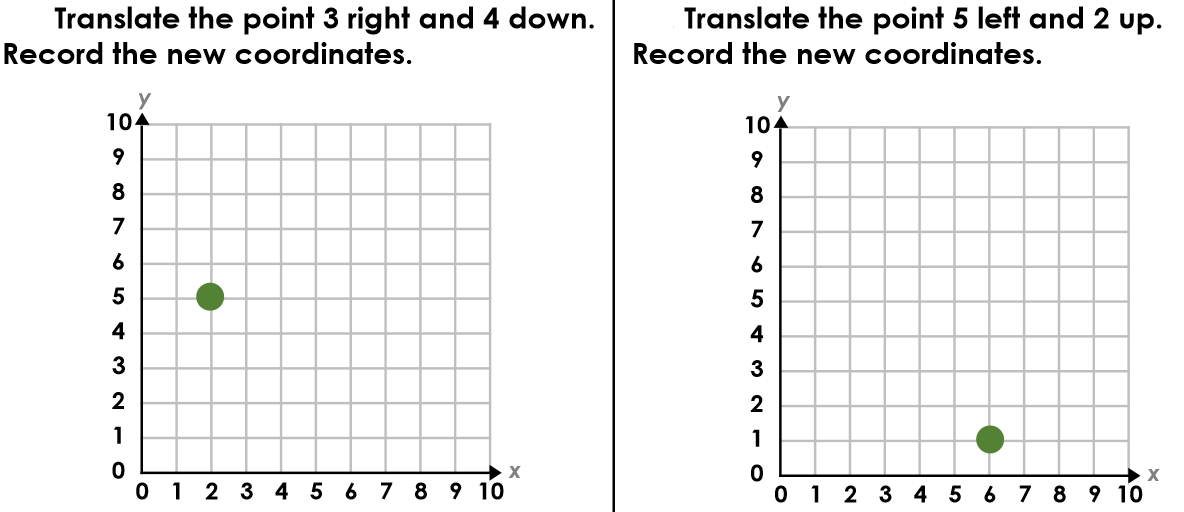 Green: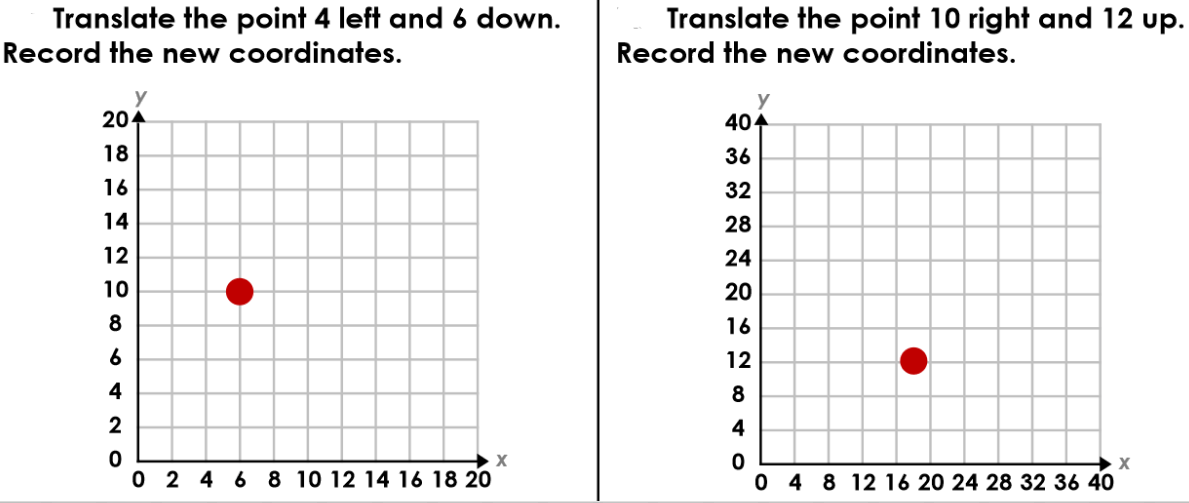 Reasoning & Problem Solving: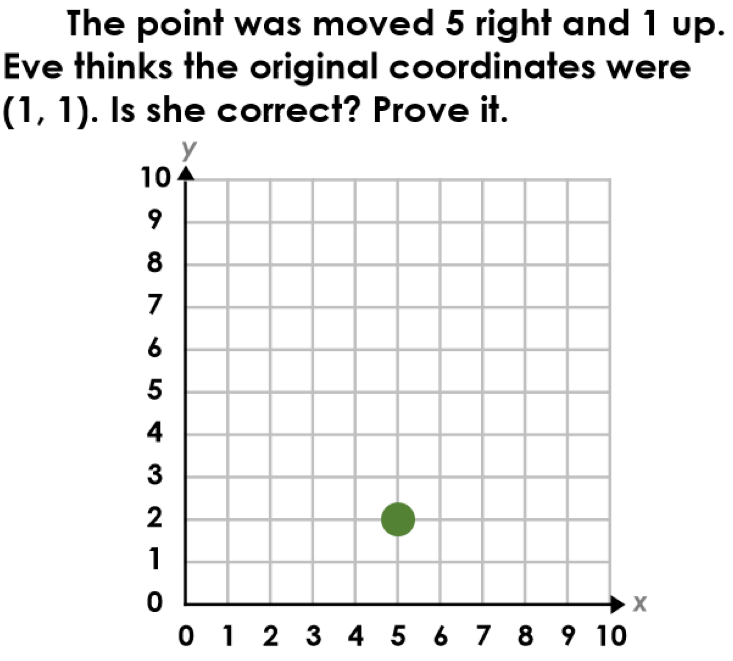 Thursday-Describe MovementRed: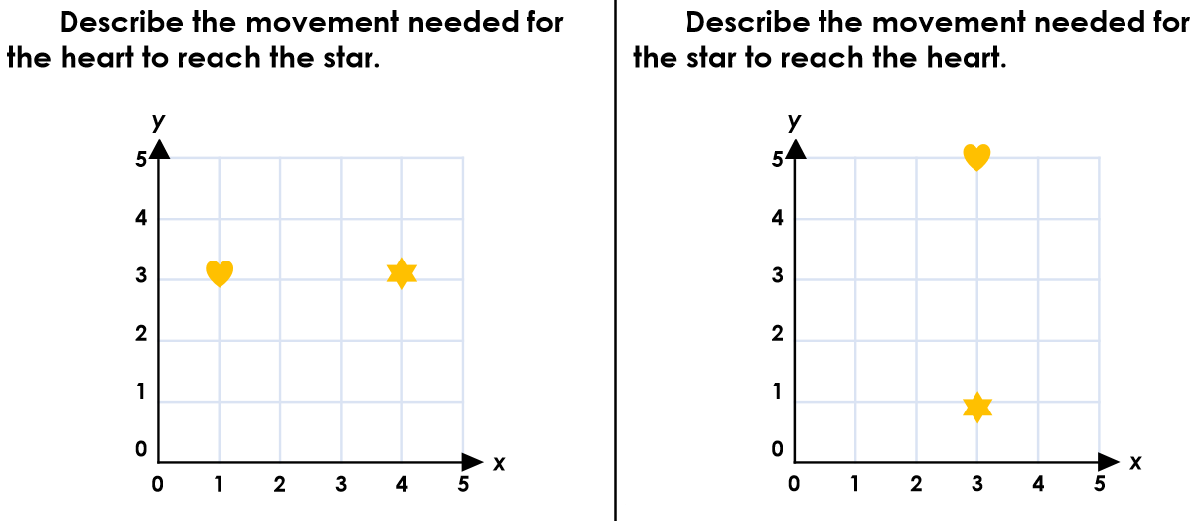 Orange: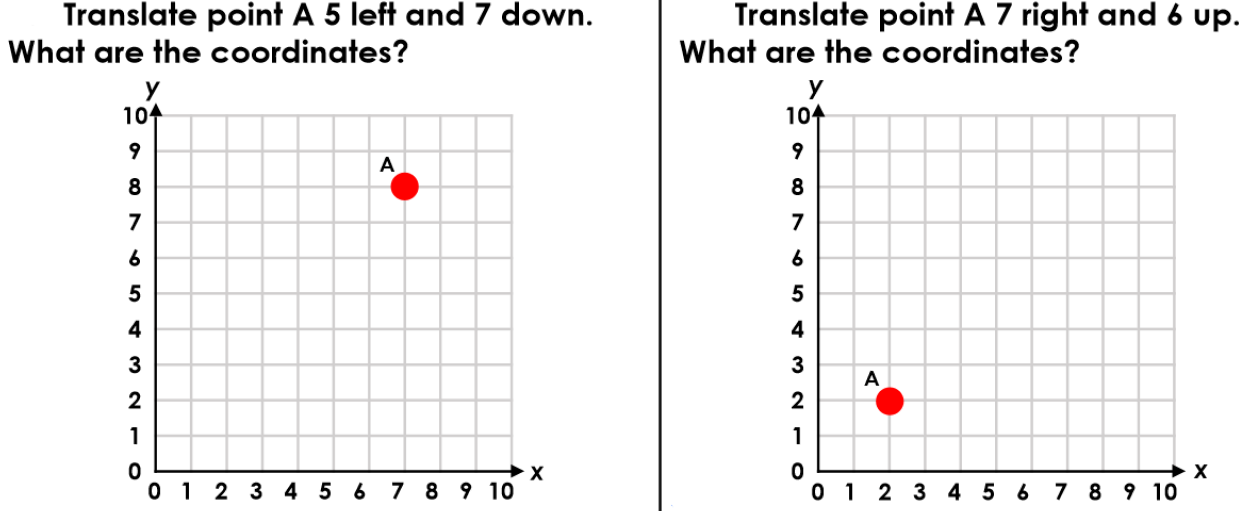 Green: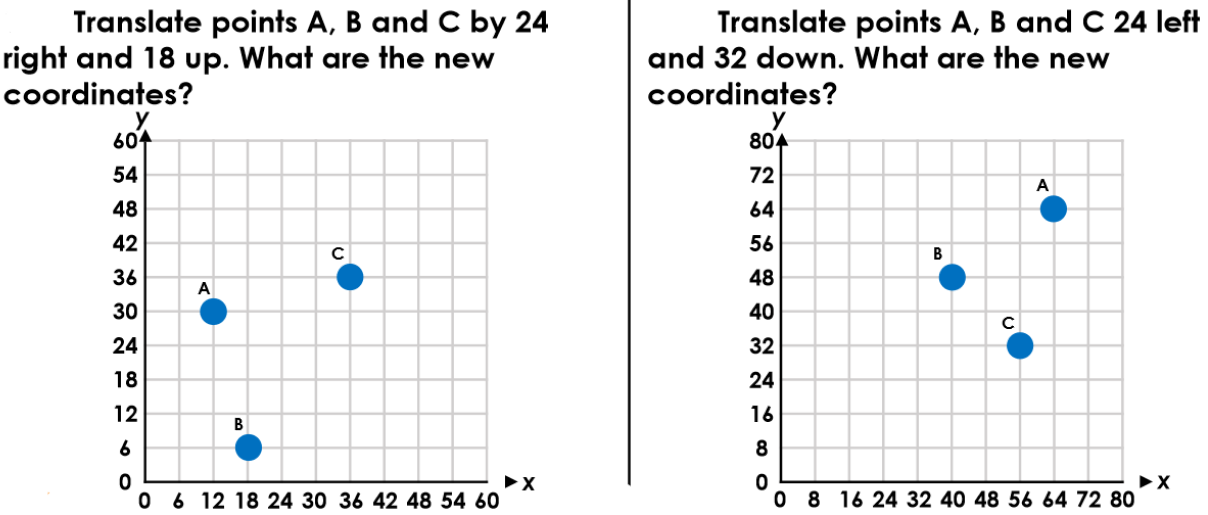 Reasoning & Problem Solving: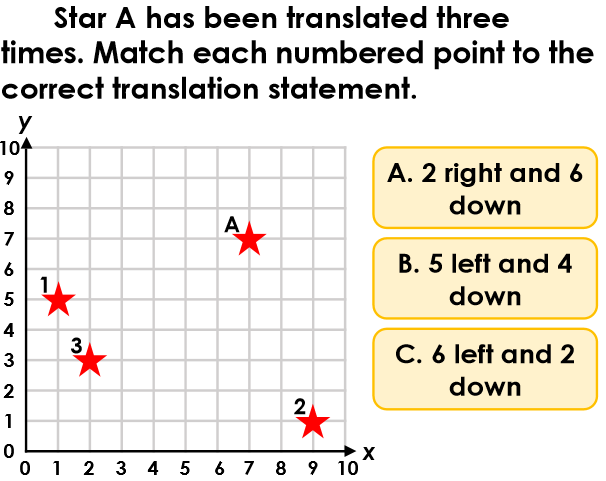 Friday – Move on a GridRed: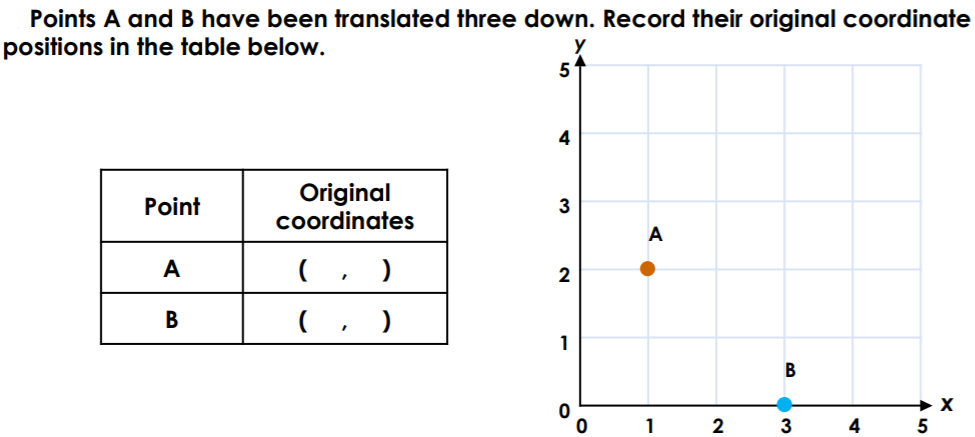 Orange: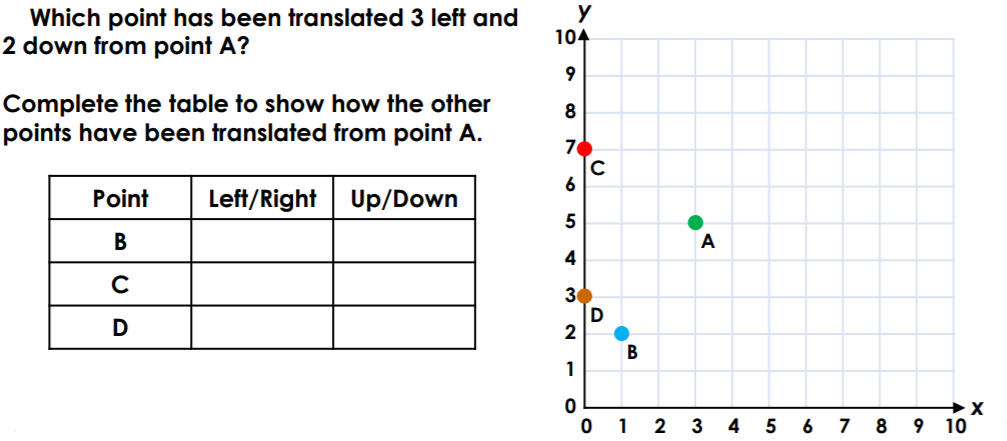 Green: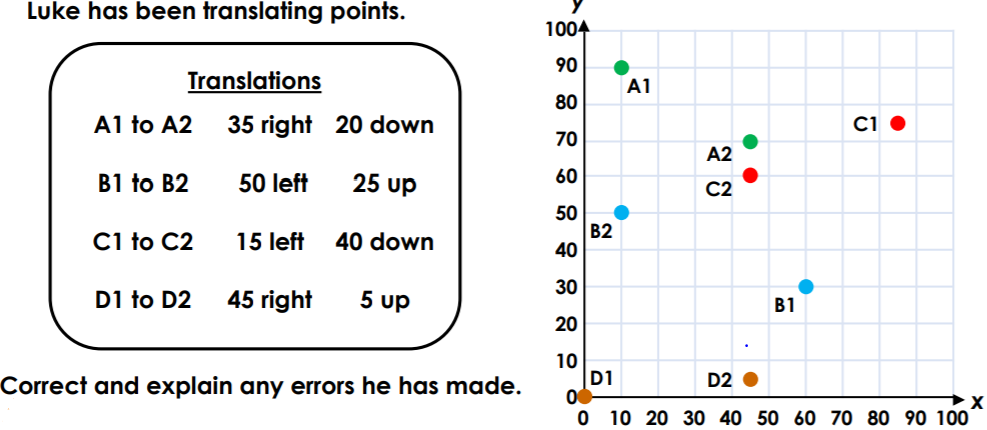 Reasoning & Problem Solving: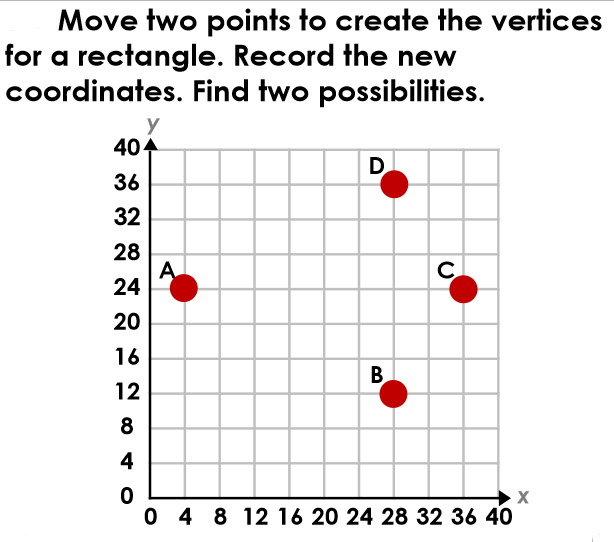 